Cylch Gorchwyl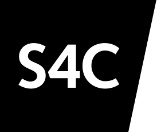 Y Pwyllgor Archwilio a RisgCymeradwywyd: Mawrth 2024 (Adolygwyd: Mawrth 2024; Adolygiad nesaf: Mawrth 2026)PwrpasMae’r Pwyllgor Archwilio a Risg yn cefnogi’r Bwrdd a’r Prif Weithredwr (fel Swyddog Cyfrifo S4C) mewn perthynas â threfniadau rheolaeth fewnol a sicrwydd y sefydliad. Mae’n atebol i’r Bwrdd.Aelodaeth a Phresenoldeb EraillCylch GorchwylCraffu ar y materion canlynol, a chytuno ar argymhelliad / argymhellion i’r Bwrdd fel bo’n briodol:Perfformiad yr archwilwyr Allanol, gan gynnwys unrhyw faterion sy’n effeithio ar eu gwrthrychedd, ac unrhyw faterion sy’n ymwneud â’u diswyddo (lle bod gan y Bwrdd fewnbwn i hynny);Y Datganiad Llywodraethu (i gynnwys datganiad o gyfrifoldebau’r aelodau a’r datganiad rheolaeth fewnol) ar gyfer Adroddiad Blynyddol a Datganiadau Ariannol Grŵp S4C;Materion sy’n codi o’r archwiliadau allanol interim a therfynol o’r datganiadau ariannol blynyddol ar gyfer Grŵp S4C, gan gynnwys:cydymffurfiaeth â safonau cyfrifo a Chyfarwyddyd Cyfrifon yr Adran Dros Ddiwylliant, y Cyfryngau a Chwaraeon, ac unrhyw newidiadau mewn polisïau ac arferon cyfrifo;addasiadau sy’n codi o’r broses archwilio;y dybiaeth cwmni gweithredol;y llythyr rheoli gan yr archwilwyr Allanol a chynnwys ymatebion y rheolwyr; acbarn ffurfiol yr archwilwyr Allanol;unrhyw faterion eraill y gallai’r archwilwyr Allanol fod am eu trafod (yn absenoldeb y rheolwyr lle y bo angen hynny);Datganiad Caethwasiaeth Fodern blynyddol S4C;Canfyddiadau o bwys yn sgil ymchwiliadau Archwiliadau Mewnol ac ymatebion y rheolwyr; ac adroddiad blynyddol yr Archwilwyr Mewnol;Gweithredu argymhellion y cytunwyd arnynt ar sail archwiliadau, o ba ffynhonnell bynnag;Trefniadau rheoli risg mewnol, gan gynnwys y gofrestr risg gorfforaethol;Datganiad a Matrics Archwaeth Risg S4C, a’u hadolygiad blynyddol;Y trefniadau sydd ar waith i hyrwyddo gwerth am arian;Materion unigol yn ymwneud â safonau ac egwyddorion bywyd cyhoeddus ar gais y Bwrdd, Cadeirydd y Bwrdd, yr Aelod Anweithredol Arweiniol, neu Gadeirydd y Pwyllgor Archwilio a Risg;Unrhyw ddiwygiadau i bolisïau’r sefydliad ar ddatgan buddiannau, atal twyll a llwgrwobrwyo, camarfer, a datgelu er lles y cyhoedd (‘chwythu’r chwiban’);Diwygiadau i gylch gorchwyl y Pwyllgor (fel arfer yn dilyn gwerthusiad blynyddol o’i berfformiad ei hun).Ystyried y materion canlynol, gyda’r awdurdod i’w cymeradwyo ar ran y Bwrdd:Asesiad risg, strategaeth a rhaglen archwilio blynyddol yr Archwilwyr Allanol;Penodi neu ailbenodi Archwilwyr Mewnol, telerau eu penodi, y ffi archwilio, a’u gallu i ddarparu unrhyw wasanaethau nad ydynt yn wasanaethau archwilio;Asesiad risg, strategaeth a rhaglen archwilio blynyddol yr Archwilwyr Mewnol;Perfformiad yr Archwilwyr Mewnol, gan gynnwys unrhyw faterion sy’n effeithio ar eu gwrthrychedd, ac unrhyw faterion sy’n ymwneud â’u hymddiswyddiad neu eu diswyddo;Adroddiad Blynyddol ar weithgareddau’r Pwyllgor, yn enw Cadeirydd y Pwyllgor – at sylw’r Bwrdd a’r Swyddog Cyfrifo – i’w gyhoeddi yn Adroddiad Blynyddol a Datganiadau Ariannol S4C;Materion y’u cyfeirir at y Pwyllgor Archwilio a Risg, yn unol â swyddogaeth y Pwyllgor yng ngweithdrefnau Rhyddid Gwybodaeth a / neu diogelu data S4C.Derbyn adroddiadau er gwybodaeth ar y materion canlynol, a chynghori’r Bwrdd a / neu’r Prif Weithredwr a’r Tîm Rheoli fel bo’n briodol:Crynodeb blynyddol o’r cwynion a ystyriwyd yn unol â gweithdrefnau cwyno S4C;Crynodeb blynyddol o’r materion a ystyriwyd yn unol â pholisïau S4C ar atal twyll a llwgrwobrwyo, camarfer, a datgelu er lles y cyhoedd (‘chwythu’r chwiban’);Crynodeb blynyddol o’r materion a ymatebwyd iddynt yn unol â pholisïau llywodraethu data S4C, gan gynnwys Rhyddid Gwybodaeth a’r Rheoliad Diogelu Data Cyffredinol;Datganiadau buddiannau’r Bwrdd a’r Tîm Rheoli;Unrhyw fater arall y bydd y Bwrdd, Cadeirydd y Bwrdd, neu’r Prif Weithredwr (fel Swyddog Cyfrifo S4C) yn ei gyfeirio at sylw’r Pwyllgor.Hawliau’r PwyllgorGall y Pwyllgor:ymchwilio i unrhyw weithgaredd o fewn ei gylch gorchwyl;gomisiynu cyngor arbenigol neu ymchwil at ddiben y Pwyllgor yn ôl yr angen (trwy’r Ysgrifennydd); ageisio unrhyw wybodaeth sydd ei hangen gan unrhyw aelod o’r staff, a chyfarwyddir pob aelod o’r staff i gydweithredu ag unrhyw gais a wneir gan y Pwyllgor.Er y gall y Cadeirydd gynnig arweiniad a chynghori ar y mathau o faterion y dylid eu cyflwyno’n ffurfiol i’r Pwyllgor, ynghyd â’r amser gorau i wneud hynny, a natur y wybodaeth sy’n briodol i’w chyflwyno i’r Pwyllgor, ni all y Cadeirydd gymryd unrhyw benderfyniadau ffurfiol ar ran y Pwyllgor oni bai bod y Pwyllgor wedi cytuno i ddirprwyo’r penderfyniad iddynt o flaen llaw.Trefniadau CyfarfodyddCynhelir y cyfarfodydd o leiaf pedair gwaith y flwyddyn, ac yna yn ôl y galw (ar gais yr Archwilwyr, yr Ysgrifennydd, neu Gadeirydd y Pwyllgor).Gall y Pwyllgor ystyried a chymeradwyo materion drwy gyfathrebu y tu hwnt i gyfarfod ffurfiol, cyhyd â bod cofnod llawn o’r penderfyniad yn cael ei gadw a bod unrhyw benderfyniad a wneir y tu hwnt i gyfarfod ffurfiol yn cael ei adrodd i’r cyfarfod ffurfiol nesaf er mwyn iddo gael ei gofnodi.Gofynnir i unigolion adael y cyfarfod pan fo gwrthdaro buddiannau yn codi (y Pwyllgor fydd â’r gair olaf mewn unrhyw achos o wrthdaro).Bydd yr Ysgrifennydd, neu fel arall, berson cymwys a benodir gan yr Ysgrifennydd, yn cofnodi’r cyfarfod.Bydd cofnodion a / neu adroddiadau ysgrifenedig gan y Pwyllgor yn cael eu cyflwyno i’r Bwrdd a’r Swyddog Cyfrifo er mwyn eu nodi neu eu hystyried, fel y bo’n briodol, cyn gynted â phosib yn dilyn cyfarfodydd y Pwyllgor.Yn amodol ar y darpariaethau uchod, bydd gweithgareddau’r Pwyllgor yn cael eu rheoli gan Reolau Sefydlog y Bwrdd, i’r graddau eu bod yn berthnasol.Aelodau (3 aelod)Aelod Anweithredol, o blith aelodau’r Bwrdd (i gadeirio)2 Aelod AnweithredolCworwm: 2 aelod.Penodir aelodau’r Pwyllgor gan y Bwrdd, yn unol â’r aelodaeth uchod.Gellir cyfethol hyd at un aelod anweithredol nad ydyw’n gwasanaethu ar y Bwrdd lle bod hynny’n ddymunol er mwyn sicrhau cydbwysedd sgiliau addas ymhlith aelodaeth y Pwyllgor.Ni ddylai fod gan aelodau’r Pwyllgor gyfrifoldeb gweithredol dros reoli S4C.Ni ddylai Cadeirydd y Bwrdd fod yn aelod o’r Pwyllgor Archwilio a Risg.Mynychwyr nad ydynt yn aelodauYr Archwilwyr Allanol (fel bo’n briodol)Yr Archwilwyr Mewnol (fel bo’n briodol)Y Prif WeithredwrY Prif Swyddog GweithreduY Prif Swyddog CyllidYsgrifennydd y BwrddAr gais yr Ysgrifennydd, gall Cadeirydd y Pwyllgor ganiatáu i aelodau staff S4C ac unrhyw berson arall fynychu cyfarfodydd o’r Bwrdd fel bo’n briodol.O leiaf unwaith y flwyddyn, bydd aelodau’r Pwyllgor yn cwrdd â’r archwilwyr Allanol a Mewnol heb i reolwyr S4C fod yn bresennol, ac eithrio’r ysgrifenyddiaeth.Mae gan y Pwyllgor yr hawl, pryd bynnag y bydd o’r farn fodlon bod hyn yn briodol, i fynd i sesiwn gyfrinachol gan eithrio unrhyw gyfranogwyr ac arsylwyr eraill neu bob un arall heblaw am yr ysgrifenyddiaeth.Bydd gan yr archwilwyr Allanol a Mewnol fynediad (yn gyfrinachol) i Gadeirydd y Pwyllgor Archwilio a Risg ar unrhyw adeg.